  To,   Mr.Niladri nath Bagchi                                 Goria,Kolkata   Kol:700126             Subject: Thanks giving letter     Sir,        I am Anwesha Bera . Currenty I complete my higher secondary examination (2024). Now I prepare for JEE and WBJEE exam and I want to be IIT engineer. Sir you are my scholarship sponsor. I received your scholarship for almost 1 year ( 4 times   )   and you provide me the NCERT books class 12th and this books are a good study  material for me.                      Thank you very much sir for providing them to me and support me to continue my study.                                                          						 Yours faithfully                                         						Anwesha BeraVill:Danga.                        P.o:BodaiP.S:AmdangaDist:North 24 pgsKol:700126Date:26/03/2024Mar 26, 2024, 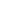 